Θέμα: «Χορήγηση ειδικής άδειας ασθενείας τέκνων, με αποδοχές»     Έχοντας υπόψη:Την με αριθμ. πρωτ. 10275/Ε2 (ΑΔΑ:69ΞΦ4653ΠΣ-ΞΘΨ) εγκύκλιο του Υπουργείου Παιδείας Έρευνας και Θρησκευμάτων με θέμα  «Ενημέρωση σχετικά με την εφαρμογή του άρθρου 31 του Ν.4440/2016 (ΦΕΚ 224/Α/2016) αναφορικά με τη χορήγηση άδειας ασθένειας τέκνων στους μόνιμους εκπαιδευτικούς Πρωτοβάθμιας και Δευτεροβάθμιας Εκπαίδευσης»,Την με αρ.πρωτ.Φ.351.5/43/67822/Δ1/05-05-2014 διευκρινιστική εγκύκλιο του Υπουργείου Παιδείας και Θρησκευμάτων,Το άρθρο 28 της υπ’ αριθμ.Φ.353.1/324/105657/Δ1/8-10-02 απόφασης του Υ.Π.Ε.Π.Θ. (ΦΕΚ 1340/Β/2002) όπως τροποποιήθηκε με την υπ αριθμ. Φ.353.1/26/153324/Δ1/25-09-2014 Υπουργική Απόφαση (ΦΕΚ 2648/Β/2014),Τις διατάξεις της με αριθμ. Φ.353.1/10/Δ1/26-04-2013 (ΦΕΚ 1186/Β/2013) Υπουργικής Απόφασης «Συμπλήρωση – τροποποίηση της με αριθμ. Φ353.1/324/105657/Δ1/08-10-2002 (ΦΕΚ 1340/Β/16-10-02) Υπουργικής Απόφασης «Καθορισμός ειδικότερων καθηκόντων και αρμοδιοτήτων των Προϊσταμένων των Περιφερειακών Υπηρεσιών Π.Ε. & Δ.Ε., των Δ/ντών & Υποδ/ντών των Σχολικών Μονάδων και ΣΕΚ και των Συλλόγων Διδασκόντων» καιΤην από …/…/……. αίτηση του/της …………………………………………….. του ……………………..…, εκπαιδευτικού κλάδου ….… του …. Δημοτικού Σχολείου/Νηπιαγωγείου ……………………………, για χορήγηση ειδικής άδειας (ασθενείας τέκνου). ΑποφασίζουμεΧορηγούμε στον/στην ……………………………………………………….… του ………………….….., εκπαιδευτικό κλάδου ….… του …. Δημοτικού Σχολείου/Νηπιαγωγείου ……………………………, ειδική άδεια (ασθενείας τέκνου) ……………… (00) εργάσιμων ημερών,  από …/…/……. μέχρι και …/…/……., με αποδοχές.   								     Ο/Η Διευθυντής/Διευθύντρια   Ο/Η Προϊστάμενος/Προϊσταμένη      …………………………………Κοινοποίηση:Ενδιαφερόμενο/ηΔ/νση Π.Ε. ΑργολίδαςΕΛΛΗΝΙΚΗ ΔΗΜΟΚΡΑΤΙΑ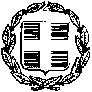 ΥΠΟΥΡΓΕΙΟ ΠΑΙΔΕΙΑΣ ΚΑΙ ΘΡΗΣΚΕΥΜΑΤΩΝΠΕΡΙΦΕΡΕΙΑΚΗ ΔΙΕΥΘΥΝΣΗΑ/ΘΜΙΑΣ & Β/ΘΜΙΑΣ ΕΚΠ/ΣΗΣ ΠΕΛΟΠΟΝΝΗΣΟΥΔ/ΝΣΗ Α/ΘΜΙΑΣ ΕΚΠ/ΣΗΣ Ν. ΑΡΓΟΛΙΔΑΣΣΧΟΛΙΚΗ ΜΟΝΑΔΑ:……………………………………………………ΕΛΛΗΝΙΚΗ ΔΗΜΟΚΡΑΤΙΑΥΠΟΥΡΓΕΙΟ ΠΑΙΔΕΙΑΣ ΚΑΙ ΘΡΗΣΚΕΥΜΑΤΩΝΠΕΡΙΦΕΡΕΙΑΚΗ ΔΙΕΥΘΥΝΣΗΑ/ΘΜΙΑΣ & Β/ΘΜΙΑΣ ΕΚΠ/ΣΗΣ ΠΕΛΟΠΟΝΝΗΣΟΥΔ/ΝΣΗ Α/ΘΜΙΑΣ ΕΚΠ/ΣΗΣ Ν. ΑΡΓΟΛΙΔΑΣΣΧΟΛΙΚΗ ΜΟΝΑΔΑ:……………………………………………………ΕΛΛΗΝΙΚΗ ΔΗΜΟΚΡΑΤΙΑΥΠΟΥΡΓΕΙΟ ΠΑΙΔΕΙΑΣ ΚΑΙ ΘΡΗΣΚΕΥΜΑΤΩΝΠΕΡΙΦΕΡΕΙΑΚΗ ΔΙΕΥΘΥΝΣΗΑ/ΘΜΙΑΣ & Β/ΘΜΙΑΣ ΕΚΠ/ΣΗΣ ΠΕΛΟΠΟΝΝΗΣΟΥΔ/ΝΣΗ Α/ΘΜΙΑΣ ΕΚΠ/ΣΗΣ Ν. ΑΡΓΟΛΙΔΑΣΣΧΟΛΙΚΗ ΜΟΝΑΔΑ:……………………………………………………….…………….., …/…/…….Αρ. πρωτ.: …………………Α Π Ο Φ Α Σ ΗΤαχ. ΔιεύθυνσηΤΚ – Πόλη ΠληροφορίεςΤηλέφωνο                              FAXΙστοσελίδαE-mail:::::::……………………………………………………………………………………………………………………………………………………………………………………………………………………………………………………………………….…………….., …/…/…….Αρ. πρωτ.: …………………Α Π Ο Φ Α Σ Η